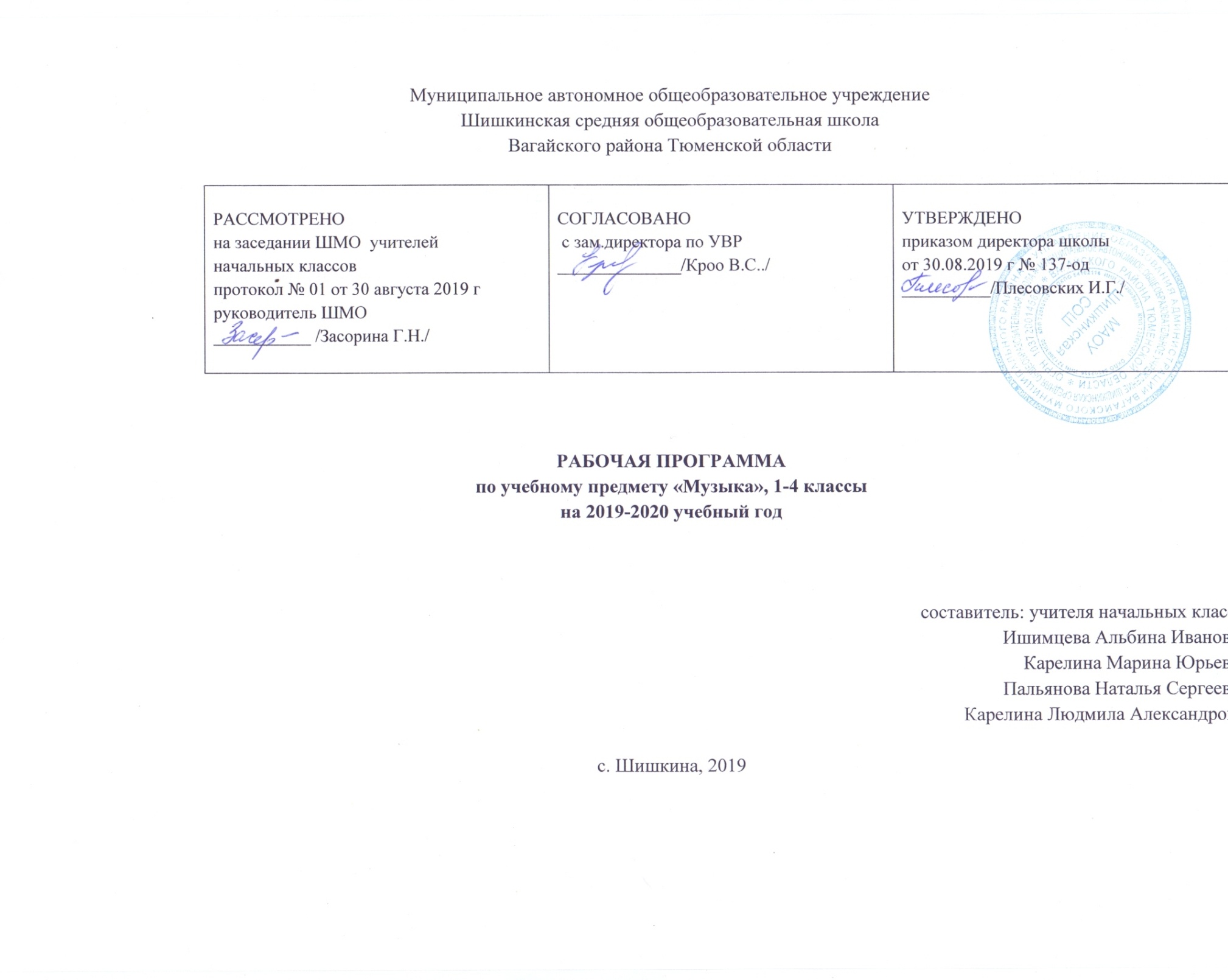 1 класс1. Планируемые результаты освоения учебного предметаЛичностные результатыФормирование основ гражданской идентичности, чувства гордости за свою Родину, осознание своей этнической и национальной принадлежности.Формирование основ национальных ценностей российского общества.Формирование целостного, социально ориентированного взгляда на мир в его органичном единстве и разнообразии природы, народов, культур и религий.Развитие мотивов учебной деятельности и формирование личностного смысла учения.Формирование эстетических потребностей, ценностей и чувств.Развитие навыков сотрудничества со взрослыми и сверстниками в разных социальных ситуациях, умения избегать конфликтов.Развитие этических чувств, доброжелательности и эмоционально-нравственной отзывчивости, понимания и сопереживания чувствам других людей.Наличие мотивации к творческому труду, работе на результат, бережному отношению к материальным и духовным ценностям.Метапредметные результатыОвладение способностью принимать и сохранять цели и задачи учебной деятельности, поиска средств её осуществления.Освоение способов решения проблем творческого и поискового характера.Формирование умения понимать причины успеха/неуспеха учебной деятельности и способности конструктивно действовать в ситуациях неуспеха.Использование знаково-символических средств представления информации для создания моделей изучаемых объектов и процессов, схем решения учебных и практических задач.Активное использование речевых средств и средств информационных и коммуникационных технологий (ИКТ) для решения коммуникативных и познавательных задач.Использование различных способов поиска (в справочных источниках и открытом учебном информационном пространстве сети Интернет), сбора, обработки, анализа, организации, передачи и интерпретации информации в соответствии с коммуникативными и познавательными задачами и технологиями учебного предмета «Музыка»; в том числе умение вводить текст с помощью клавиатуры, фиксировать (записывать) в цифровой фор ме и анализировать изображения, звуки, измеряемые величины, готовить своё выступление и выступать с аудио-, видео- и графическим сопровождением; соблюдать нормы информационной избирательности, этики и этикета.Овладение навыками смыслового чтения текстов различных стилей и жанров в соответствии с целями и задачами.Осознанно строить речевое высказывание в соответствии с задачами коммуникации и составлять тексты в устной и письменной формах.Овладение логическими действиями сравнения, анализа, синтеза, обобщения, классификации по родовидовым признакам, установления аналогий и причинно-следственных связей, построения рассуждений, отнесения к известным понятиям.Овладение начальными сведениями о сущности и особенностях объектов, процессов и явлений действительности (природных, социальных, культурных, технических и др.) в соответствии с содержанием учебного предмета «Музыка».Овладение базовыми предметными и межпредметными понятиями, отражающими существенные связи и отношения между объектами и процессами.Предметные результатыСформированность первоначальных представлений о роли музыки в жизни человека, его духовно-нравственном развитии.Сформированность основ музыкальной культуры, в том числе на материале музыкальной культуры родного края, развитие художественного вкуса и интереса к музыкальному искусству и музыкальной деятельности.Умение воспринимать музыку и выражать своё отношение к музыкальному произведению.Использование музыкальных образов при создании театрализованных и музыкально-пластических композиций, исполнении вокально-хоровых произведений, в импровизации.К концу обучения первого класса ученик научится:проявлять готовность увлечённо и живо «впитывать» музыкальные впечатления;воспринимать музыкальные произведения;проявлять способность к размышлению об истоках происхождения музыки;знать о способности и способах (голосом, игрой на музыкальных инструментах, движением) воспроизводить музыкой явления окружающего мира и внутреннего мира человека;ученик  получит возможность:выявлять жанровое начало (песня, танец, марш) как способ передачи состояний человека, природы, живого и неживого в окружающем мире;ориентироваться в многообразии музыкальных жанров (опера, балет, симфония и пр.);различать характер музыки, её динамические, регистровые, тембровые, метроритмические, интонационные особенности;применять элементы музыкальной речи в различных видах творческой деятельности (пении, сочинении и импровизации, художественном движении).2. Содержание учебного предметаИдея первого года обучения — дать обобщённый образ музыки, который раскрывается в трёх содержательных линиях.Первая связана с происхождением музыки как философского обобщения жизни, как явления, объективно существующего в мире независимо от нашего к нему отношения. Размышления об этом должны подвести детей к осознанию (пока ещё интуитивному) роли музыкального искусства в жизни вообще и в жизни каждого человека в частности.Истоки возникновения музыки (9 часов)Общее представление о музыке и её роли в окружающей жизни и в жизни человека. Исследование звучания окружающего мира: природы, музыкальных инструментов, самих себя. Жанры музыки: песня, танец, марш — средство общения между людьми, способ передачи состояния человека, природы, всего живого и неживого в окружающем мире. «Маршевый порядок», «Человек танцующий», «Песенное дыхание».Сущность деятельности музыканта: искусство выражения в музыкально-художественных образах жизненных явлений. Композитор, исполнитель, слушатель. Содержание и формы бытования музыки (17 часов )Раскрытие содержания музыкального искусства как процесса воспроизведения (передачи) запёчатлённого в нём ценностного опыта человечества. Представление о «вечных» проблемах существования человека на земле, смысла жизни с нравственно-эстетических позиций. Прикосновение к диалектике жизни через противостояния: добро и зло, жизнь и смерть, любовь и ненависть, прекрасное и безобразное, комическое и трагическое, возвышенное и низменное.Язык музыки (7 часов)Значение музыкального языка в сфере человеческого общения. Музыкальные средства: мелодические, метроритмические, фактурные особенности с точки зрения их выразительных возможностей.Лад, тембр, регистр, музыкальный инструментарий — их роль в создании неповторимости художественного образа музыкального сочинения. Исследование выразительности жеста, звучания слова, движения, позы на материале фрагментов опер, балетов, театральных постановок, поэтического народного фольклора. Введение в язык музыки знаковой системы, где звук-нота выступает в одном ряду с буквой и цифрой.3. Тематическое планирование с указанием количества часов, отводимых на изучение каждой темы2 класс1. Планируемые результаты освоения учебного предметаИзучение музыки позволяет достичь личностных, метапредметных и предметных результатов освоения учебного предмета.Личностные результатыФормирование основ гражданской идентичности, чувства гордости за свою Родину, осознание своей этнической и национальной принадлежности.Формирование основ национальных ценностей российского общества.Формирование целостного, социально ориентированного взгляда на мир в его органичном единстве и разнообразии природы, народов, культур и религий.Развитие мотивов учебной деятельности и формирование личностного смысла учения.Формирование эстетических потребностей, ценностей и чувств.Развитие навыков сотрудничества со взрослыми и сверстниками в разных социальных ситуациях, умения избегать конфликтов.Развитие этических чувств, доброжелательности и эмоционально-нравственной отзывчивости, понимания и сопереживания чувствам других людей.Наличие мотивации к творческому труду, работе на результат, бережному отношению к материальным и духовным ценностям.Метапредметные результатыОвладение способностью принимать и сохранять цели и задачи учебной деятельности, поиска средств её осуществления.Освоение способов решения проблем творческого и поискового характера.Формирование умения планировать, контролировать и оценивать учебные действия в соответствии с поставленной задачей и условиями ее реализации; определять наиболее эффективные способы решения.Формирование умения понимать причины успеха/неуспеха учебной деятельности и способности конструктивно действовать в ситуациях неуспеха.Использование знаково-символических средств представления информации для создания моделей изучаемых объектов и процессов, схемрешения учебных и практических задач.Активное использование речевых средств и средств информационных и коммуникационных технологий (ИКТ) для решения коммуникативных ипознавательных задач.Использование различных способов поиска (в справочных источниках и открытом учебном информационном пространстве сети Интернет), сбора, обработки, анализа, организации, передачи и интерпретации информации в соответствии с коммуникативными и познавательными задачами и технологиями учебного предмета «Музыка»; в том числе умение вводить текст с помощью клавиатуры, фиксировать (записывать) в цифровой форме и анализировать изображения, звуки, измеряемые величины, готовить своё выступление и выступать с аудио-, видео- и графическим сопровождением; соблюдать нормы информационной избирательности, этики и этикета.Овладение навыками смыслового чтения текстов различных стилей и жанров в соответствии с целями и задачами.Осознанно строить речевое высказывание в соответствии с задачами коммуникации и составлять тексты в устной и письменной формах.Овладение логическими действиями сравнения, анализа, синтеза, обобщения, классификации по родовидовым признакам, установления аналогий и причинно-следственных связей, построения рассуждений, отнесения к известным понятиям.Овладение начальными сведениями о сущности и особенностях объектов, процессов и явлений действительности (природных, социальных, культурных, технических и др.) в соответствии с содержанием учебного предмета «Музыка».Овладение базовыми предметными и межпредметными понятиями, отражающими существенные связи и отношения между объектами и процессами.Предметные результатыСформированность первоначальных представлений о роли музыки в жизни человека, его духовно-нравственном развитии.Сформированность основ музыкальной культуры, в том числе на материале музыкальной культуры родного края, развитие художественного вкуса и интереса к музыкальному искусству и музыкальной деятельности.Умение воспринимать музыку и выражать своё отношение к музыкальному произведению.Использование музыкальных образов при создании театрализованных и музыкально-пластических композиций, исполнении вокальнохоровых произведений,импровизации.К концу обучения во втором классе ученик научится:проявлять устойчивый интерес к музыке;проявлять готовность «исследовать» композиторский замысел в процессе восприятия интонационного богатства музыкального произведения;приобретать навыки слушательской культуры;решать учебные и практические задачи:определять жанровые признаки;характеризовать интонации по эмоционально-образному строю – лирические, драматические, трагические, комические, возвышенные, героические и др.;называть запомнившиеся формы музыки;определять автора и название музыкального произведения по характерным интонациям (например, Бетховен – Пятая симфония, Григ – «Пер Гюнт», Чайковский – Четвертая симфония) и напеть;делиться своими впечатлениями о музыке и выражать их в рисунках, игре на инструментах, пением, танцевальным движением;проявлять готовность к самостоятельным творческим пробам (поиск своей музыкальной интонации к поэтическому тексту, образной ситуации, к характеристике персонажа).2. Содержание учебного предметаИдея второго года обучения выражается в формулировке «как живет музыка». Здесь можно выделить две содержательные линии.Первая включает содержание, раскрывающее идею – музыка есть живой организм: она рождается, видоизменяется, вступает во взаимоотношения с жизнью и другими видами искусства. И все эти свойства живого присутствуют в любом произведении. Не увлекаясь прямым отождествлением законов музыки и жизни, учитель подводит детей к пониманию того, что музыка рождается из интонации как своей родовой основы и живет только в развитии и определенных формах.Вторая содержательная линия продолжает проблематику 1 класса, но на новом содержательном уровне — рассматривается взаимосвязь явлений музыки и жизни, их диалектичность и сложность.Всеобщее в жизни и музыке (8 часов)От исследования происхождения всеобщих для музыки языковых сфер (жанров) песенности, танцевальности, маршевости как состояний природы, человека, искусства, через отношения сходного и различного, их взаимодействие в жизни и в музыке к пониманию того, как в музыке обыденное становится художественным. Изучение самих себя для воплощения в музыке сложности, богатства внутреннего мира.Музыка – искусство интонируемого смысла (10 часов)Интонация как феномен человеческой речи и музыки, как их смысловая единица. Интонационное многообразие музыки: различение и классификация интонаций как по жанровым истокам, так и по эмоционально-образному содержанию. Интонация как особый тон произнесения музыки: особенность художественного высказывания — возвышенность, благородство интонирования. Интонация как интерпретация музыки: исполнительское прочтение авторского «интонационного замысла». Интонация — «звукокомплекс», выступающий как единство содержания и формы, единство выразительного и изобразительного.«Тема» и «развитие» – жизнь художественного образа (10 часов)«Тема» — одно из основных понятий музыки, единство жизненного содержания и его интонационного воплощения. Диалектичность понятия «Музыкальная тема».«Развитие» как отражение сложности жизни, внутреннего богатства и многообразия проявлений человеческих чувств; как процесс взаимодействия музыкальных образов (тем), образных сфер (частей) на основе тождества и контраста, сходства и различияРазвитие как становление художественной формы (6 часов) Форма (построение) музыки как процесс закономерной организации всего комплекса музыкальных средств для выражения содержания. Исторически сложившиеся музыкальные формы — двухчастная, трёхчастная, рондо, вариации.3. Тематическое планирование с указанием количества часов, отводимых на изучение каждой темы3 класс1. Планируемые результаты освоения учебного предмета. Личностными результатами изучения музыки являются:наличие эмоционально-ценностного отношения к искусству;реализация творческого потенциала в процессе коллективного (индивидуального) музицирования;позитивная самооценка своих музыкально-творческих возможностей.Метапредметные результатами изучения музыки являются:Основные виды учебной деятельности школьников:развитие художественного восприятия, умение оценивать произведения разных видов искусств;ориентация в культурном многообразии окружающей действительности, участие в музыкальной жизни класса, школы, города и др.; продуктивное сотрудничество (общение, взаимодействие) со сверстниками при решении различных музыкально-творческих задач;наблюдение за разнообразными явлениями жизни и искусства в учебной деятельности.Слушание  музыки.  Опыт  эмоционально-образного  восприятия  музыки,  различной  по  содержанию,  характеру  и  средствам  музыкальной  выразительности.Обогащение музыкально-слуховых представлений об интонационной природе музыки во всем многообразии ее видов, жанров и форм.Пение. Самовыражение ребенка в пении. Воплощение музыкальных образов при разучивании и исполнении произведений. Освоение вокально-хоровых умений и навыков для передачи музыкально-исполнительского замысла, импровизации. Инструментальное музицирование. Коллективное музицирование на элементарных и электронных музыкальных инструментах. Участие в исполнении музыкальных произведений. Опыт индивидуальной творческой деятельности (сочинение, импровизация).Музыкально-пластическое движение. Общее представление о пластических средствах выразительности. Индивидуально-личностное выражение образного содержания музыки через пластику. Коллективные формы деятельности при создании музыкально-пластических композиций. Танцевальные импровизации.Драматизация музыкальных произведений. Театрализованные формы музыкально-творческой деятельности. Музыкальные игры, инсценирование песен, танцев, игры-драматизации. Выражение образного содержания музыкальных произведений с помощью средств выразительности различных искусств.Предметными результатами изучения музыки являются:устойчивый интерес к музыке и различным видам (или какому-либо виду) музыкально-творческой деятельности;общее понятие о значении музыки в жизни человека, знание основных закономерностей музыкального искусства, общее представление о музыкальной картине мира;элементарные умения и навыки в различных видах учебно-творческой деятельности.У учащегося будут сформированы:– эмоциональная отзывчивость на доступные и близкие ребенку по настроению музыкальные произведения;– образ малой Родины, отраженный в музыкальных произведениях, представление о музыкальной культуре родного края, музыкальном символе России (гимн);– интерес к различным видам музыкально-практической и творческой деятельности;– первоначальные представления о нравственном содержании музыкальных произведений;– этические и эстетические чувства, первоначальное осознание роли прекрасного в жизни человека;– выражение в музыкальном исполнительстве (в т. ч. импровизациях) своих чувств и настроений; понимание настроения других людей.учащийся получит возможность для формирования:– нравственно-эстетических переживаний музыки;– восприятия нравственного содержания музыки сказочного, героического характера и ненавязчивой морали русского народного творчества;– позиции слушателя и исполнителя музыкальных сочинений;– первоначальной ориентации на оценку результатов коллективной музыкально-исполнительской деятельности;– представления о рациональной организации музыкальных занятий, гигиене голосового аппарата.Регулятивные универсальные учебные действияучащийся научится:– принимать учебную задачу и следовать инструкции учителя;– планировать свои действия в соответствии с учебными задачами и инструкцией учителя;– эмоционально откликаться на музыкальную характеристику образов героев музыкальных сказок и музыкальных зарисовок;– выполнять действия в устной форме;– осуществлять контроль своего участия в доступных видах музыкальной деятельности.учащийся получит возможность научиться:– понимать смысл инструкции учителя и заданий, предложенных в учебнике;– воспринимать мнение взрослых о музыкальном произведении и его исполнении;– выполнять действия в опоре на заданный ориентир;– выполнять действия в громкоречевой (устной) форме.Познавательные универсальные учебные действияучащийся научится:– осуществлять поиск нужной информации, используя материал учебника и сведения, полученные от взрослых;– расширять свои представления о музыке (например, обращаясь к разделу «Рассказы о музыкальных инструментах»);– ориентироваться в способах решения исполнительской задачи;– использовать рисуночные и простые символические варианты музыкальной записи, в т.ч. карточки ритма;– читать простое схематическое изображение;– различать условные обозначения;– сравнивать разные части музыкального текста;– соотносить содержание рисунков с музыкальными впечатлениями.учащийся получит возможность научиться:– осуществлять поиск дополнительной информации (задания типа «Выясни у взрослых…»);– работать с дополнительными текстами и заданиями в рабочей тетради;– соотносить различные произведения по настроению, форме, по некоторым средствам музыкальной выразительности (темп, динамика, ритм, мелодия);– соотносить иллюстративный материал и основное содержание музыкального сочинения;Коммуникативные универсальные учебные действияучащийся научится:– использовать простые речевые средства для передачи своего впечатления от музыки;– исполнять музыкальные произведения со сверстниками, выполняя при этом разные функции (ритмическое сопровождение на разных детских инструментах и т.п.);– учитывать настроение других людей, их эмоции от восприятия музыки;– принимать участие в импровизациях, в коллективных инсценировках, в обсуждении музыкальных впечатлений;– следить за действиями других участников в процессе музыкальной деятельности.учащийся получит возможность научиться:– выражать свое мнение о музыке в процессе слушания и исполнения;– следить за действиями других участников в процессе импровизаций, коллективной творческой деятельности;– понимать содержание вопросов о музыке и воспроизводить их;– контролировать свои действия в коллективной работе;– проявлять инициативу, участвуя в исполнении музыки.Предметные результатыМузыка в жизни человекаучащийся научится:– эмоционально воспринимать музыку разного образного содержания, различных жанров;– различать и эмоционально откликаться на музыку разных жанров: песню-танец, песню-марш, танец, марш; воспринимать их характерные особенности;– эмоционально выражать свое отношение к музыкальным произведениям доступного содержания;– различать жанры народной музыки и основные ее особенности;– размышлять и рассуждать о характере музыкальных произведений, о чувствах, передаваемых в музыке;– передавать эмоциональное содержание песенного (народного и профессионального) творчества в пении, движении, элементах дирижирования и др. учащийся получит возможность научиться:– определять жанровые разновидности народных песен (плясовые, хороводные, шуточные);– соотносить исполнение музыки с жизненными впечатлениями (например, с разными состояниями природы);– воплощать выразительные особенности профессионального и народного творчества в пении, движении, импровизациях;– воспринимать нравственное содержание музыкальных произведений.Основные закономерности музыкального искусстваучащийся научится:– слушать музыкальное произведение, выделять в нем его особенности, определять жанр произведения;– находить сходство и различие интонаций, тем и образов, основных музыкальных форм;– понимать основные дирижерские жесты: внимание, дыхание, начало, окончание, плавное звуковедение; элементы нотной записи;– различать певческие голоса и звучание музыкальных инструментов;– выражать свои эмоции в исполнении; передавать особенности музыки в коллективном музицировании.учащийся получит возможность научиться:– пользоваться записью, принятой в относительной сольмизации;– исполнять попевки, ориентируясь на нотную запись;– определять одноголосное и многоголосное изложение в музыке;– различать на слух и чувствовать выразительность звучания оркестров (симфонического, народных инструментов, духового), звучания музыкальных инструментов; соотносить их тембры с характером героев, хоров (детского и взрослого), дисканта, сопрано, тенора и баса.учащийся получит возможность овладеть:– представлениями о музыкальном искусстве и его видах, связях с другими видами художественного творчества; об авторской и народной музыке, о музыке разных народов;– представлениями о творчестве композиторов: М.И. Глинки, П.И. Чайковского, С.С. Прокофьева, А.П. Бородина, Н.А. Римского -Корсакова, Э. Грига, Г.В. Свиридова и др.;– представлениями о музыкальных жанрах: рондо, вариации и др.;– музыкальными понятиями: реприза, скрипичный ключ, нотный стан, тоника, трезвучие, тон, полутон, пауза, затакт и др.Музыкальная картина мираучащийся научится:– выразительно исполнять попевки и песни, следить за интонированием и соблюдением певческой установки;– воспринимать темповые, динамические особенности музыки; различать простые ритмические группы;– сопоставлять музыкальные особенности народной и профессиональной музыки;– выразительно и ритмично двигаться под музыку разного характера, передавая изменения настроения в разных частях произведения;– участвовать в музыкальных драматизациях.учащийся получит возможность научиться:– проявлять инициативу в музыкально-исполнительской деятельности;– понимать роль различных выразительных средств в создании музыкального образа;– сравнивать звучание одного и того же произведения в разном исполнении;– узнавать пройденные музыкальные произведения и их авторов.2.Содержание учебного предметаХарактерные черты русской музыки (8 ч)Отношение профессиональной (композиторской) музыки и народного фольклора. Фольклорная экспедиция: собирание и сохранение народного музыкального творчества, древнейших музыкальных инструментов. Мировая слава русской классической музыки. Интонационно-образный язык музыки М.И. Глинки, П.И. Чайковского, М.П. Мусоргского (музыкальные портреты). Понятия «русская» и «российская» музыка — различное и общее. Различное: яркая многоголосная ткань Юга России, холодноватая скромная «вязь» Севера; особенная лихость, сила и стройность казачьей песни и «многоголосица» других музыкальных культур внутри России. Общее — интонационные корни.Размышлять об общих интонационных корнях профессиональной музыки и народного творчества. Различать на слух интонации (мелодии) композиторской и народной музыки. Узнавать по характерным чертам жанры многонационального российского творчества (песни, былины, попевки, инструментальные наигрыши и пр.). Пропевать главные интонации (мелодии) изучаемых произведений композиторов- классиков. Запоминать имена корифеев русской музыкальной культуры, знать названия их лучших произведений. Понимать необходимость сохранения фольклорной культуры, древних музыкальных инструментов.Народное музыкальное творчество — энциклопедия русской интонационности (12 ч)Род, родник, Родина — духовно-нравственные основы устного народного творчества. Исторически сложившиеся фольклорные жанры. Обрядовость как сущность русского народного творчества. Благородство, импровизационность и сказительность былинного народного творчества. Истоки своеобразия героики в былинном эпосе.Рекрутские, свадебные песни. Частушки и страдания. Танцевальные жанры. Инструментальные плясовые наигрыши. Свадебный обряд — ядро и критерий нравственно-эстетического отношения к жизниСравнивать знаменный распев и протяжную песню, выявляя истоки особого интонационного склада русской музыки. Различать и выявлять выражение в русской музыке специфически национальных черт характера. Разучивать и исполнять былинные напевы, народные песни разных жанров, частушки и страдания. Стараться выражать в хоровом и сольном исполнении интонационно-мелодические особенности отечественного музыкального фольклора. Разыгрывать народные обряды, используя народные инструменты и разнохарактерные танцевальные фольклорные жанрыИстоки русского классического романса (6 ч)Многообразная  интонационная  сфера  городского  музицирования.  От  крестьянской  песни  к  городскому  салонному  романсу.  Жанры  бытового  музицирования: старинный (композиторский) романс, любовный, жестокий, цыганский романс, разбойничья песня и пр.Сравнивать народные песни и примеры композиторской интерпретации вокального народного творчества. Различать интонационную сферу городского салонного романса и классического (А. Гурилѐв, А. Алябьев, А. Варламов). Напевать мелодии старинных романсов, выражая интонацией психологическую насыщенность содержания.Композиторская музыка для церкви (2 ч)Хоровая музыка на религиозные тексты (Д.С. Бортнянский, П.Г. Чесноков, А.А. Архангельский, С.В. Рахманинов и др.) — значимый пласт русской музыкальной культуры. Особенности интонирования русского церковного пения.Размышлять о роли музыки в церкви. Различать интонационно-мелодические особенности духовной музыки.Народная и профессионально- композиторская музыка в русской культуре (8 ч)Два пути в профессиональной аранжировке классиками народной музыки — точное цитирование и сочинение музыки в народном духе. Особенности индивидуальных подходов к переосмыслению интонационной сферы русской песенности в профессиональном композиторском творчестве (обработки народных песен). Общее и различное в выражении героического начала в народной и профессиональной музыке. Величие России в музыке русских классиковРазличать на слух народную музыку и музыку, сочинѐнную композиторами в народном духе. Уметь проследить и объяснить в народной музыке зависимость комплекса выразительных средств от содержания мировоззрения русского человека, воспроизводимого конкретного чувства, черты характера. Выявлять своеобразие отношения классиков к интонационному богатству народной исполнительской культуры. Определять композитора незнакомой музыки по характерным для него принципам использования народного фольклора. Стараться в исполнении народной музыки воспроизводить специфику устной традиции. Участвовать в воспроизведении основных моментов русских обрядов3. Тематическое планирование с указанием количества часов, отводимых на изучение каждой темы4 класс1.Планируемые результаты освоения учебного предметаЛичностные результатыУ учащегося будут сформированы:– эмоциональная отзывчивость на музыку, осознание нравственного содержания музыкальных произведений и проекция этого содержания в собственных поступках;– эстетические и ценностно-смысловые ориентации учащихся, создающие основу для формирования позитивной самооценки, самоуважения, жизненного оптимизма;– любовь к Родине, к родной природе, к русской народной и профессиональной музыке, интерес к музыкальной культуре других народов;– учебно-познавательный интерес к новому учебному материалу, устойчивая мотивация к различным видам музыкально-практической и творческой деятельности;– знание основных моральных норм, желание следовать им в повседневной жизни;– основа для самовыражения в музыкальном творчестве (авторство);– навыки оценки и самооценки результатов музыкально-исполнительской и творческой деятельности;– основа для формирования культуры здорового образа жизни и организации культурного досуга-Учащийся получит возможность для формирования:– устойчивого интереса к музыкальному искусству, мотивации к внеурочной музыкально-эстетической деятельности, потребности в творческом самовыражении;– гражданской идентичности на основе личностного принятия культурных традиций, уважения к истории России;– чувства гордости за достижения отечественного и мирового музыкального искусства;толерантности на основе представлений об этнической самобытности музыкального искусства разных народов;– представлений об эстетических идеалах человечества, духовных отечественных традициях;– способности видеть в людях лучшие качества;– способности реализовывать собственный творческий потенциал, применяя знания и представления о музыке.Метапредметные результатыУчащийся научится:понимать смысл исполнительских и творческих заданий, вносить в них свои коррективы;– планировать свои действия в соответствии с поставленными художественно-исполнительскими и учебными задачами;– различать способ и результат собственных и коллективных действий;– адекватно воспринимать предложения и оценку учителей, родителей, сверстников и других людей;– вносить необходимые коррективы в действие после его оценки и самооценки;– осуществлять контроль своего участия в разных видах музыкальной и творческой деятельности;– выполнять учебные действия в устной, письменной речи и во внутреннем планеУчащийся получит возможность научиться:– воспринимать мнение сверстников и взрослых о музыкальном произведении, особенностях его исполнения;– высказывать собственное мнение о явлениях музыкального искусства;– принимать инициативу в музыкальных импровизациях и инсценировках;– действовать самостоятельно при разрешении проблемно-творческих ситуаций в учебной и внеурочной деятельности, а также в повседневной жизни.Предметные результатыМузыка в жизни человекаУчащийся научится:– эмоционально и осознанно воспринимать музыку различных жанров (в т.ч. фрагменты крупных музыкально-сценических жанров);– эмоционально, эстетически откликаться на искусство, выражать свое отношение к музыке в различных видах музыкально-творческой деятельности;– размышлять о музыкальных произведениях как способе выражения чувств и мыслей человека;– соотносить исполнение музыки с жизненными впечатлениями;– ориентироваться в музыкально-поэтическом творчестве, в многообразии музыкального фольклора России, в т.ч. родного края;– сопоставлять различные образцы народной и профессиональной музыки;– ценить отечественные народные музыкальные традиции, понимая, что музыка разных народов выражает общие для всех людей мысли и чувства;– воплощать художественно-образное содержание и интонационно-мелодические особенности профессионального и народного творчества (в пении, слове, движении, играх, действах, элементах дирижирования и др.)Учащийся получит возможность научиться:– реализовывать творческий потенциал, осуществляя собственные музыкально-исполнительские замыслы в различных видах деятельности;– организовывать культурный досуг, самостоятельную музыкально-творческую деятельность, музицировать и использовать ИКТ в музыкальных играх;– овладеть умением оценивать нравственное содержание музыки разных жанров русских и зарубежных композиторов-классиков.Основные закономерности музыкального искусстваУчащийся научится:– соотносить выразительные и изобразительные интонации, узнавать характерные черты музыкальной речи разных композиторов, воплощать особенности музыки в исполнительской деятельности на основе полученных знаний;– наблюдать за процессом и результатом музыкального развития на основе сходства и различий интонаций, тем, образов и распознавать художественный смысл различных форм построения музыки;– общаться и взаимодействовать в процессе ансамблевого, коллективного (хорового и инструментального) воплощения различных художественных образов;– узнавать звучание различных певческих голосов, хоров, музыкальных инструментов и оркестровУчащийся получит возможность научиться:– знаниями и представлениями о творчестве известных композиторов: М.И. Глинки, П.И. Чайковского, А.П. Бородина, Н.А. Римского-Корсакова, М.А. Балакирева, М.П. Мусоргского, Ц.А. Кюи, Ф.Й. Гайдна, И.С. Баха, В.А. Моцарта, Л. ван Бетховена, С.С. Прокофьева, Г.В. Свиридова, И.Ф. Стравинского, Д.Д. Шостаковича, Р.К. Щедрина, Э. Грига, Б. Бриттена, К. Дебюсси;– системой музыкальных понятий.Музыкальная картина мираУчащийся научится:– исполнять музыкальные произведения разных форм и жанров (пение, драматизация, музыкально-пластическое движение, инструментальное музицирование, импровизация и др.), в т.ч. петь в одноголосном и двухголосном изложении;– определять виды музыки, сопоставлять музыкальные образы в звучании различных музыкальных инструментов, в т. ч. и современных электронных;– оценивать и соотносить содержание и музыкальный язык народного и профессионального музыкального творчества разных стран мира;– исполнять на элементарных музыкальных инструментах сопровождение к знакомым произведениямУчащийся получит возможность научиться:– адекватно оценивать явления музыкальной культуры и проявлять инициативу в выборе образцов профессионального и музыкально-поэтического творчества народов мира;– оказывать помощь в организации и проведении школьных культурно-массовых мероприятий, представлять широкой публике результаты собственной музыкально-творческой деятельности (пение, инструментальное музицирование, драматизация и др.), собирать музыкальные коллекции (фонотека, видеотека).2.Содержание учебного предметаУчебный материал 4-го класса даёт школьникам представление о композиторской и народной музыке, о музыке народов России, ближнего и дальнего зарубежья. Выявляют национальные особенности, характерные черты музыки того или иного народа (через тождество и контраст, сравнение, сопоставление уклада жизни, природы и пр.). Триединство «композитор – исполнитель – слушатель» - сквозная линия содержания программы 4-го класса. Обобщение первоначальных представлений и знаний о творчестве композиторов-классиков, о народной музыке разных стран, об исполнителях. Включение в занятия образцов музыкального фольклора (аутентичного, подлинного и стилизованного), духовной музыки, произведений «золотого фонда» русской классики, которые осваиваются в различных формах и видах музыкально-ис­полнительской и творческой (сочинение, импровизации) деятельности школьников.Богатство содержания русских народных песен, их жанровое многообразие (лирические, протяжные, былины, хороводные, обрядовые, солдатские, частушки и др.), особенности музыкального языка. Детский музыкальный фольклор. Значение музыки в народных праздниках на Руси.«Академическая» и «народная» манеры исполнения. Певцы, ансамбли, хоры. Известные исполнители – певцы, инструменталисты, дирижёры, хоры, оркестры. Русские народные музыкальные инструменты (гусли, балалайка, рожок, гармонь и др.). Оркестр русских народных инструментов.Интонационное родство музыки русских композиторов с народным музыкальным фольклором: общность тем, сюжетов, образов, приёмов развития.Многоцветие музыкальной картины мира (7 часов)Музыка мира сквозь «призму» русской классики (8 часов)Музыкальное общение без границ (10 часов)Искусство слышать музыку (9 часов)3. Тематическое планирование с указанием количества часов, отводимых на изучение каждой темы№ п/пНаименование разделов и темыКоличество часов 1Нас в школу приглашают весёлые звонки                        12Музыка, музыка всюду нам слышна                              13Я хочу увидеть музыку, я хочу услышать музыку…               14Краски осени                                                 15Что ты рано в гости, осень, к нам пришла?   26Музыкальное эхо                                             17Мои первые в жизни каникулы: будем веселиться!   28Встанем скорее с друзьями в круг- пора танцевать             19Ноги сами в пляс пустились                                   110Русские народные музыкальные инструменты. Оркестр        русских       народных        музыкальных     инструментов 111Марш деревянных солдатиков                                   112Детский альбом П.И. Чайковского                              113Волшебная страна звуков. В гостях у сказки                   114Новый год! Новый год! Закружился хоровод…  Интегрированный урок «Новогоднее путешествие»                  115Зимние игры                                                  216Водят ноты хоровод…                                          117Кто-кто в теремочке живёт?   118Весёлый праздник Масленица                                   219Где живут ноты?   120Весенний вальс                                               121Природа просыпается .  Интегрированный урок « Природа просыпается»                                 122В детском музыкальном театре                                 123Мелодии и краски весны                                       124Мелодия, звуки  дня125Музыкальные инструменты. Тембры-краски  в музыке126Легко ли стать музыкальным исполнителем?        127На концерте                                                  128Но на свете почему-то торжествует доброта… (музыка   в мультфильмах)             129Давайте сочиним оперу, или музыкальная история про Чиполино и его друзей            1ВсегоВсего34 часа№п/пКол-во часовТема урока№п/пКол-во часовТема урокаРаздел 1. «Всеобщее в жизни и в музыке» 8 чРаздел 1. «Всеобщее в жизни и в музыке» 8 чРаздел 1. «Всеобщее в жизни и в музыке» 8 ч11Всеобщие для музыки языковые сферы (жанры)- песенность как состояние человека, природы, искусства.  В инструментальной музыке.21Всеобщие для музыки языковые сферы (жанры)- песенность как состояние человека, природы, искусства. В вокальной музыке.31Всеобщие для музыки языковые сферы (жанры)- танцевальность как состояние человека, природы, искусства. В инструментальной музыке.41Всеобщие сферы (жанры) танцевальность как состояние человека, природы, искусства.В вокальной музыке.51Всеобщие  сферы (жанры)- Маршевость как состояние человека, природы, искусства.61Всеобщие сферы (жанры)- Маршевость как состояние человека, природы, искусства.71Взаимодействие явлений в жизни и в музыке, переход от обыденного к художественному.81Раскрытие в музыке внутреннего мира человека.Раздел 2. «Музыка- искусство интонируемого смысла» 10 чРаздел 2. «Музыка- искусство интонируемого смысла» 10 чРаздел 2. «Музыка- искусство интонируемого смысла» 10 ч91Интонация как феномен человеческой речи и музыки. Музыкальные инструменты: фортепиано.101Интонация как Смысловая единица. Природа и музыка. Прогулка.111Интонация – «Звукокомплекс»121Колыбельные131Интонация. Единство содержания и формы. 141Исполнительская интонация. Выразительные интонации.151Исполнительская интонация. Изобразительные интонации.161Исполнительская интонация. Выразительные интонации.171Исполнительская и Изобразительная интонации.181Исполнительская и зерно-интонация.Раздел 3. «Жизнь художественного образа. Тема и развитие» 10чРаздел 3. «Жизнь художественного образа. Тема и развитие» 10чРаздел 3. «Жизнь художественного образа. Тема и развитие» 10ч191Исполнительское развитие музыки.201Развитие музыки в симфонической  сказке.211Развитие музыки в симфонической  сказке.221Развитие музыки в симфонической  сказке.231Виды музыкального развития. Тембровое, повторение.241Ладовое и динамическое развитие музыки.251Мелодическое, ритмическое развитие музыки.261Развитие музыки в русском фольклоре.271Имитация- прием развития музыки.281Развитие музыки в произведениях Ф Шуберта, Э. Грига.Раздел 4. «Развитие как становление художественной формы» 6 чРаздел 4. «Развитие как становление художественной формы» 6 чРаздел 4. «Развитие как становление художественной формы» 6 ч291Построение(Формы) музыки. Куплетная форма.301Двухчастная форма музыки.311Трехчастная форма музыки321Построение музыки. Форма Рондо.331Построение музыки. Форма Вариации.341Обобщение тем года.Всего34 часа34 часа№ п/пНаименование раздела и  темКоличество часов№ п/пНаименование раздела и  темКоличество часов1Путешествие на родину русского музыкального языка.12Едем в фольклорную экспедицию.13Как это бывает, когда песни не умирают.14Едем на север15Едем на Юг.16Специфика народной пени17Функции и особенности народной песни.18Своеобразие песенного фольклора кубанских казаков.19Мелодизм, напевность народной песни.110Жанры народной песни.111Исторические песни и былинный эпос.112Героика-патриотическая тематика.113Лирические песни114Походные песни. Тестирование за 1 полугодие по теме «Характерные черты русской музыки»115Календарные песни116Обрядовые песни117Частушки и страдания118Плясовые наигрыши119Народная песня в царских палатах. Интегрированный урок «Образ няни в лирике А.С.Пушкина и музыке»120Связь народной и композиторской музыки121Русский романс122Крестьянская песня123Городская лирика124Старинный романс125Городской салонный романс.126Лирический романс127Музыка в храме Богородице, Дево радуйся»128Музыка в церкви129Обработка народных песен. Интонационные особенности в творчестве композиторов.129Обработка народных песен. Интонационные особенности в творчестве композиторов.30Интонационные особенности в творчестве композиторов131Ритмические  особенности народной музыки в творчестве композиторов.132Картины народной жизни в  музыке композиторов.133Сказка ложь, да в ней намек. Русская сказка в произведениях композиторов. Итоговое тестирование.134Итоговое занятие «Игра Магазин одной покупки»1ВсегоВсего34часа№ п/пНаименование раздела и темКоличество часов№ п/пНаименование раздела и темКоличество часов1Многообразие музыкальной картины мира. Музыка стран мира: Германии, Польши.             12Музыка стран мира: Венгрии и Испании13Музыка стран мира: Норвегии и США.14Специфика музыкального высказывания.15Взаимосвязь музыкального языка и фонетического звучания национальной разговорной речи.16Соотнесение особенностей западноевропейской музыки со славянскими корнями русской музыки.17Соотнесение особенностей западноевропейской музыки со славянскими корнями русской музыки.18Музыка мира сквозь «призму» русской классики.Роль восточных мотивов в становлении русской музыкальной классики.19Роль восточных мотивов в становлении русской музыкальной классики.110Музыкальное «путешествие» русских классиков в Италию.111Музыкальное «путешествие» русских классиков в Испанию.112Музыкальное «путешествие» русских классиков в Украину.113Музыкальное «путешествие» русских классиков в Японию.114«Русское» как характерное  - через взаимодействие музыкальных культур, через выведение интонационного общего и частного115«Русское» как характерное  - через взаимодействие музыкальных культур, через выведение традиционного и специфического Интегрированный урок «Традиции народов»                                                                  116Музыкальное общение без границ.Знакомство с музыкой ближнего зарубежья – Беларуси.117Знакомство с музыкой ближнего зарубежья – Украины.118Знакомство с музыкой ближнего зарубежья – Молдовы.119Знакомство с музыкой ближнего зарубежья – Казахстана120Знакомство с музыкой ближнего зарубежья – стран Балтии.121Знакомство с музыкой ближнего зарубежья – общее и различное.122Выдающиеся представители зарубежных национальных музыкальных культур – Бах и Моцарт.123Выдающиеся представители зарубежных национальных музыкальных культур – Шуберт и Шуман.124Выдающиеся представители зарубежных национальных музыкальных культур – Шопен, Лист, Дебюсси.125«Музыкальный салон» как форма музыкального представительства126Искусство слышать музыку. Восприятие произведений крупной формы как этап развития музыкальной культуры.127Восприятие произведений крупной формы как этап развития музыкальной культуры.128Музыкальный салон. Иоган Себастьян Бах129Музыкальный салон. Вольфганг Амадей Моцарт.130Музыкальный салон. Ференц Лист и Франц Шуберт.131Музыкальный салон. Роберт Шуман и Фридерик Шопен132Музыкальный салон. Клод Дебюсси и Александр Николаевич Скрябин. От родовых истоков музыкального искусства до основ музыкальной драматургии.133Музыкальный эпиграф года: Гимн России – «Патетическая соната» М.И.Глинки134Обобщающий урок1ВсегоВсего34часа